								              Kielce, dnia  25.05.2016 r.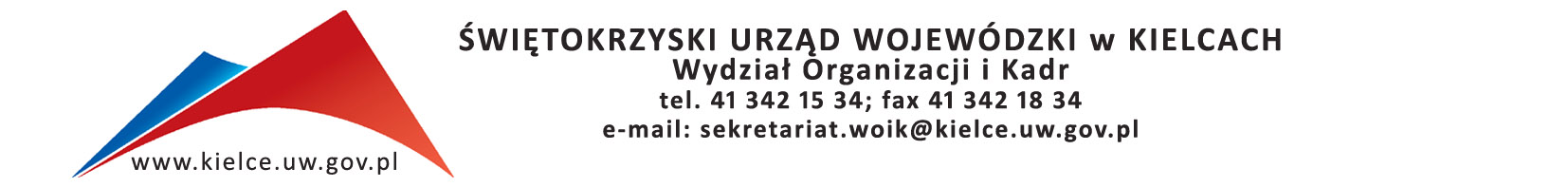 Znak: OK.I.2402.9.2016Szanowni Państwo,bardzo dziękuję za przygotowanie ofert w odpowiedzi na nasze zapytanie ofertowe nr OK.I.2402.9.2016  z dnia  11 maja 2016 r. w sprawie  organizacji   szkolenia dla 40-osobowej grupy pracowników  Świętokrzyskiego Urzędu  Wojewódzkiego w Kielcach i administracji zespolonej województwa świętokrzyskiego   pn.: „Zarządzanie sobą i pracownikami - mobilizacja w trudnych sytuacjach”Informuję, że w odpowiedzi na nasze zapytanie ofertowe wpłynęło 18  ofert.  Cztery oferty były kompletne i spełniły wymagania formalne. Oferty nie spełniające wymagań formalnych nie były poddane ocenie.Do realizacji szkolenia została wybrana firma:  Joanna Dejko Studium Doskonalenia Zdolności Poznawczych. Cena wybranej oferty wynosi 2760,00 zł brutto (słownie: dwa tysiące siedemset sześćdziesiąt złotych).Poniżej zestawienie otrzymanych ofert wraz z punktacją ogółem. L.p.Nazawa FirmyUzyskana ilość punktów1BIK Edukacja Krzysztof Kundziewicz32,072Brainstorm Group Sp.zo.o.Oferta nie spełnia wymagań formalnych3Centrum  Biznesu i Promocji Kadr Sp.zo.o.Oferta nie spełnia wymagań formalnych4Centrum Organizacji Imprez i Szkoleń "Contentum" Marcin JerzynekOferta nie spełnia wymagań formalnych5Europejska Grupa Doradcza  Sp. z o.o.Oferta nie spełnia wymagań formalnych6Grupa Cargo Spółka z o.o. sp.k.Oferta nie spełnia wymagań formalnych7ICN Centrum Kompetencji Tomasz Sobkiewicz Oferta nie spełnia wymagań formalnych8InfoBizTech -Marta Głowala Oferta nie spełnia wymagań formalnych9Małopolskie Centrum Profilaktyki Sebastian CienkoszOferta nie spełnia wymagań formalnych10NT Group Systemy Informatyczne  Sp.zo.o.Oferta nie spełnia wymagań formalnych11Niepubliczna Placówka Kształcenia "Ustawiczengo -ORBE41,1812Petra Consulting Sylwia Petryna Oferta nie spełnia wymagań formalnych13Pracownia Szkoleń i Rozwoju Competens Natalia Brzoza72,8414Progenja Anna Jeglińska Oferta nie spełnia wymagań formalnych15Joanna Dejko Studium Doskonalenia Zdolności Poznawczych 84,0016Seka  S.A.  Oddział Kielce Oferta nie spełnia wymagań formalnych17Vidi -Centrum Rozwoju Kadr Oferta nie spełnia wymagań formalnych18Vulcan sp.zo.o.Oferta nie spełnia wymagań formalnych